    THE FOUR ELEMENTSCreative Bookbinding Exhibition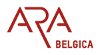 REGISTRATION FORM To return by 15. June 2019ToA.R.A. Belgica c/o Charles DE ZUTTERVijfseweg 21   B – 8790  WAREGEM  arabelgica@gmail.com( Mr,  Mrs )FIRST NAME………………………………..            LAST NAME………………………………………………………..Address : ……………………………………………………………………………………....Postal/Zip code  ……………………    Town …………………………................ Country:……………………………………….Telephone :……………………………. Mobile …………………………………..  Fax ……………………………………………..E-mail : ………………………………………………………………………………………...□ I have read and accept the terms of participation in the exhibition “The Four Elements”□ I am a bookbinding student under 26 years and I agree to pay € 50,00 as a fee for the exhibition,□ I am a member of * ARA Belgica / France / Canada / Greece/ Switzerland / Italy, in both 2019 and 2020 and I agree to pay € 80,00 as a fee for the exhibition, □ I accept° Payment of fee  for E.U residents  can only be done by bank transfer (bank charges incurred must be paid by the binder) to the account of ARA Belgica.  Cheques are not accepted.° Payment of fee for non- E.U residents : via PayPal €80 + €5 payPal fee.° the postal charges have to supported by the participant.by bank transfer, to BNP PARIBAS FORTIS  Montagne du Parc 3B-1000 BruxellesARA BELGICA  21, Vijfseweg   B-8790 WaregemBIC : GEBABEBB  IBAN : BE48 0014 3554 4527In case of withdrawal, no show, or if my bookbinding is not shown for any reason, I will not be refunded. Date & signature : ………………………,      …………………………………………….THE FOUR ELEMENTSCreative Bookbinding Exhibition               Descriptive sheet of bookbinding to be completed and sent back by 03. November 2019to  A.R.A. Belgica c/o Charles DE ZUTTERVijfseweg 21   B – 8790  WAREGEMarabelgica@gmail.comBOOKBINDER ( Mr,  Mrs ) FIRST NAME………………………………………      LAST NAME ……………………………………………………. Address : ……………………………………………………………………………………..........Postal/Zip code  ……………………       Town…………………... Country:……………………………….. …………    Telephone :…………………………….        Mobile :…………………………………………Fax…………………………………………...E-mail : ………………………………………………………………………………………...Professional – Amateur   (please delete as appropriate)BOOK   Title …………………………………………………………………………………………....Author : ……………………………………………………………………………………….Illustrator ………………………………………………… Publisher………………………………………………………………………………..Date & place of publication………………………        ………… Copy number ……………………………1/2BINDING  (as brief as possible) Structure and materials – decoration: …………………………………………………………………………...............................…………………………………………………………………………………………………………………………………………………………………………………………………………………………………………………………Dimensions:    height:…………...cm,               width:……….. …cm,               thickness:............... cm   Gilder ……………………………………… Year of completion ……………… Insurance value      ……………….€PHOTOGRAPHY & REPRODUCTION I authorize on my behalf (or on behalf of the owner) the photography, reproduction and publication of the work referenced in the catalogue and on any appropriate medium for the promotion of the exhibition   YES □       NO : □Date……………………..                                    Signature…………………………………